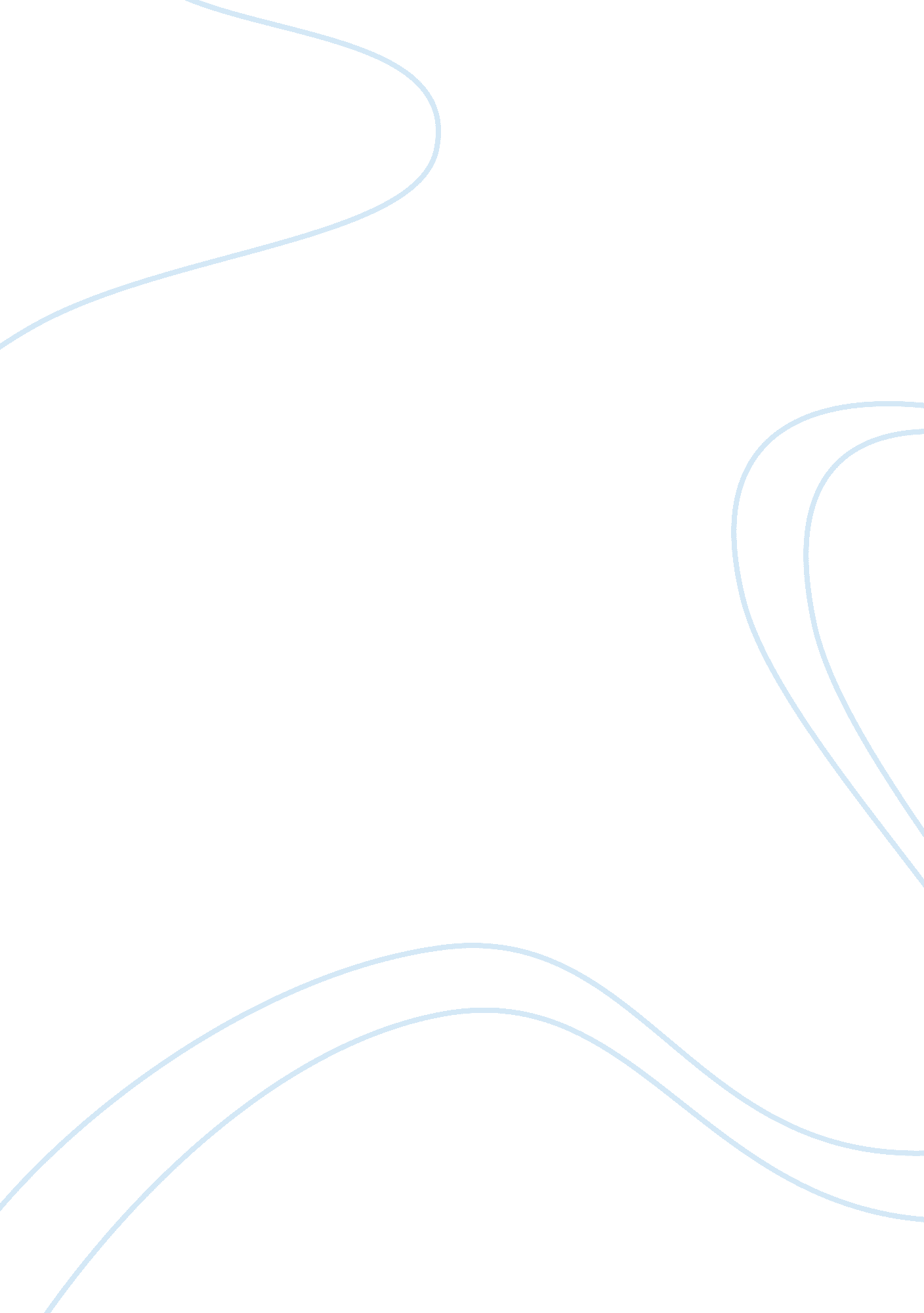 Grunig and hunt’s four models of public relations assignmentArt & Culture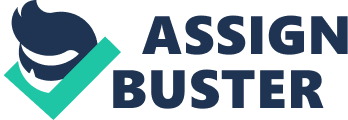 Perhaps Brontosauruses stunts are not appropriate for establishing convincing social responsibility, but certainly disappeared advertising of a particular endeavor (such as Up’s cleaner fuel promise) will be beneficial. The Second model describes the modern complexities of the growingly accurate one-way information for corporations. An effective example of this can be seen in Shells unexpectedly honest environmental reporting; companies wishing to be seen as ethical must adopt similar strategies whether they be communicated through large scale media organizations or perhaps through the companies own website (a cheaper and afar option). Model 3 and 4 deal with asymmetric and symmetric two-way communication respectively. Some argue the existence of a true symmetric model is not possible, but Grunting and Hunt (1984) insist it to be the most effective. Companies should aim to implement CARS programs that consider the objective of the PR work to be as important as or more important than the company itself; such as the aforementioned BP pulling out of a potentially lucrative Alaskan Oil drilling project in the interests of the environment. Army believe that in most cases where a corporation is attempting to become more responsible, the strategy is just another method of gaining competitive advantage in a growing market. A corporation’s need to differentiate themselves from competition in a society where the consumer is more informed than ever before means that CARS is an important facet of any corporation’s strategic planning. Up’s reputation (through extensive advertising) of ‘ cleaner petrol’ was just a byproduct of an unselfish socially responsible program to create cleaner ore efficient fuel? I don’t think so! BSP efforts to create cleaner/better fuel is a clever effort to create a distinguishable product in a homogeneous market whilst building a favorable reputation. As Lessening (2002) States: “ In 1994, according to a survey conducted by the Walker Research Institute, some 78% of American consumers avoided products from companies of which they had negative perceptions; 48% of these consumers said that their purchasing decisions were influenced by the morality of companies’ business practices. ” 